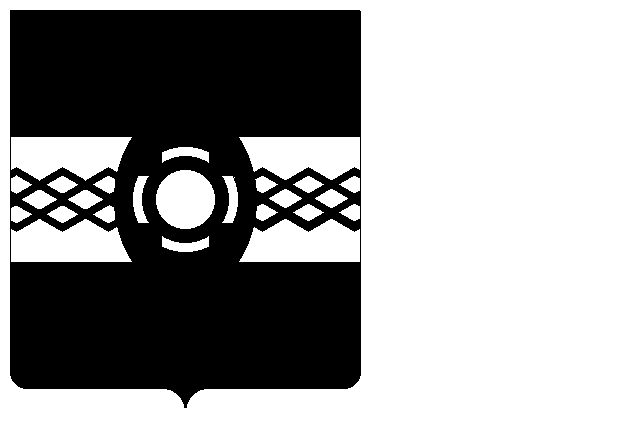 АДМИНИСТРАЦИЯ УДОМЕЛЬСКОГО ГОРОДСКОГО ОКРУГАПОСТАНОВЛЕНИЕ16.02.2021 г. Удомля № 146-па
Об организации и проведении аукциона на право заключения договора аренды земельного участка, находящегося в муниципальной собственностиВ соответствии с Земельным кодексом Российской Федерации, статьей 3.3 Федерального закона от 25.10.2001 № 137-ФЗ «О введении в действие Земельного кодекса Российской Федерации», Администрация Удомельского городского округаПОСТАНОВЛЯЕТ:1. Вынести на торги право на заключение договора аренды земельного участка, находящегося в муниципальной собственности с кадастровым номером 69:48:0080235:165, адрес (местоположение): Тверская область, Удомельский городской округ, г. Удомля, ул. Венецианова, з/у 4, площадью 1300 кв.м, вид разрешенного использования – общественное питание, категория земель «земли населенных пунктов».2. Форма торгов - аукцион, открытый по составу участников и по форме подачи предложений о цене.3. Установить:3.1. Начальную цену арендной платы в год:291768 (Двести девяносто одна тысяча семьсот шестьдесят восемь) рублей 10 копеек.3.2. Величину повышения начальной цены арендной платы (шаг аукциона) – 3% от начальной цены арендной платы:8753 (Восемь тысяч семьсот пятьдесят три) рубля 04 копейки.3.3 Размер  задатка - 20% от начальной цены арендной платы:58353 (Пятьдесят восемь тысяч триста пятьдесят три) рубля 62 копейки.4. В отношении земельного участка обременений не установлено.5. Утвердить извещение о проведении аукциона (Приложение).6. Назначить Поляруша Е.М. – главного специалиста комитета по управлению имуществом и земельным отношениям Администрации Удомельского городского округа, уполномоченным представителем организатора аукциона по приёму заявок на участие в аукционе и предоставлению информации о проведении аукциона.7. Извещение о проведении аукциона на право заключения договора аренды земельного участка, находящегося в муниципальной собственности, опубликовать до 19.02.2021 в печатном издании «Удомельская газета», разместить на официальном сайте муниципального образования Удомельский городской округ, на официальном сайте Российской Федерации в информационно-телекоммуникационной сети «Интернет» для размещения информации о проведении торгов.8. Настоящее постановление вступает в силу со дня его подписания.Исполняющий полномочияГлавы Удомельского городского округа Е.А. Смирнова
